Тема урока: Рассказ  «Мамина работа» по Евгению ПермякуТип урока: изучения нового материалаЗадачи урока:Образовательные: познакомить учащихся с новым произведением, способствовать формированию у учащихся целостного представления об основной идее произведения, познакомить с новой трудовой профессией (штукатур), организовать деятельность учащихся по восприятию и осмыслению текста данного произведения, обеспечить осмысление новых слов «штукатур», «штукатурка».Коррекционно-развивающие: содействовать формированию и развитию учебно - информационных умений и навыков младших школьников: бегло, сознательно и правильно читать; пользоваться различными видами чтения; корригировать словесно-логическое мышление, память и внимание в процессе работы над темой урока.Воспитательные:  помочь учащимся создать нравственную и личностную значимость нового материала, содействовать воспитанию любви к труду, к рабочим профессиям, помочь учащимся осознать ценность совместной деятельности.Оборудование: слайды, экран, компьютер, индивидуальные карточки, учебники, карандаши.Ход урока.Орг. момент.Ребята,  встанем. Приведите себя в порядок.К какому уроку мы с вами приготовились?Молодцы,  правильно.Давайте вместе повторим волшебные слова, которые будут девизом нашего урока.Слайд 1Мы будем разговаривать,Мы будем выговаривать,Так правильно и внятно,Чтоб было все понятно.Психологический настрой.    Слайд 2.- Посмотрите внимательно на изображение солнца. Какое солнце вам больше нравится? Почему?- Мне нравится ваш настрой на работу. К этим рисункам мы еще вернемся в конце урока.Разминка.Слайд 3Дыхательная гимнастика.А теперь давайте проведем дыхательную гимнастику. Через нос с шумом набираем воздух, теперь задерживаем дыхание 1-2 секунды, и с шумом выдыхаем воздух через губы, сложенной трубочкой, со звуком «У».Гудит пароходДети через нос с шумом набирают воздух, задержав дыхание на 1 -2 сек., с шумом выдыхают воздух через губы, служенные трубочкой, со звуком «У» (вдох короче, задержка дыхания, выдох длинный).Артикуляционная и речевая зарядкаМолодцы, хорошо справились с заданием. А теперь давайте сделаем зарядку для губ.– шарик                        слайд 4- гармошка	слайд 5- вкусная конфета	слайд 6«Распевка» (пропев гласных звуков  медленно, тихо, громко).Какие буквы написаны у меня на слайде? (гласные буквы)Правильно,  гласные буквы. Давайте их вместе пропоем. Теперь быстрее. Рита повтори, Сережа быстрее.                          а, о, у, и, ы       слайд 7		у, и, а, о, ё	слайд 8		е, я, и, а, у	слайд 9Сочетания гласных: с)  Индивидуально каждому ребенку на парте. У вас на партах лежат карточки, где написаны  слоги. Пододвиньте их к себе и возьмите карандаши. А теперь послушайте внимательно задание. Я буду вам называть слог, а вы должны его найти и подчеркнуть. Прочитайте,  что подчеркнули.ма    сто   утр   уп    тряМолодцы. Хорошо справились с этой работой.д) Чистоговорка    слайд 10Сейчас мы с вами повторим чистоговорку, подключим к работе наши пальчики. Со мной вместе.Но – ро – но - заглянули мы в окно.Ет – ет – ет – мама поднялась чуть свет.Ам – ам - ам – слава маминым рукам.Молодцы, ребята. Я вами очень довольна.Работа по темеКакой раздел мы с вами изучаем на уроках чтения?(Мы изучаем раздел, который называется «Все мы делаем сами и  своими руками»)А о ком  и о чем мы с вами читаем  в этом разделе? (о профессиях) Посмотрите, у вас на партах есть карточки. Возьмите их, пододвиньте их к себе. Что изображено на карточках?? (разные инструменты)Прочитайте написанные на карточке слова.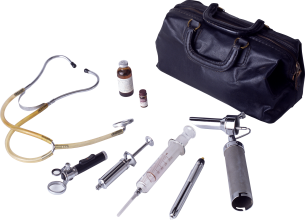             столяр                                  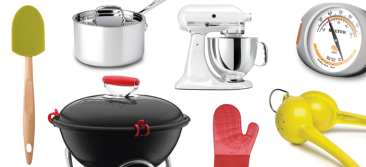                врач                                           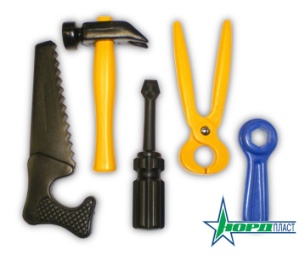 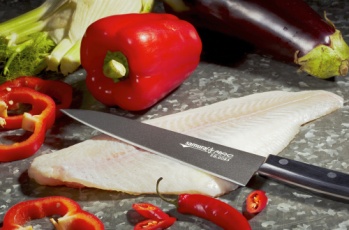                          повар                                       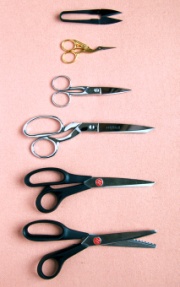 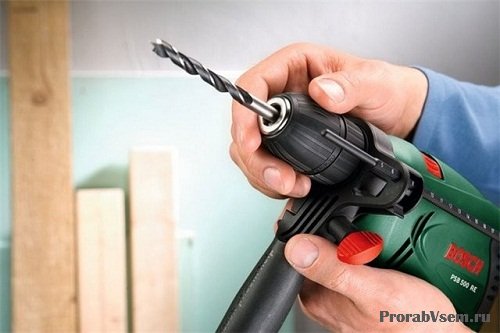                  швея                                                       
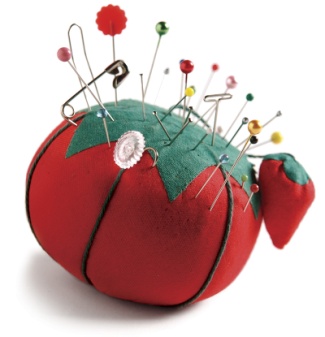 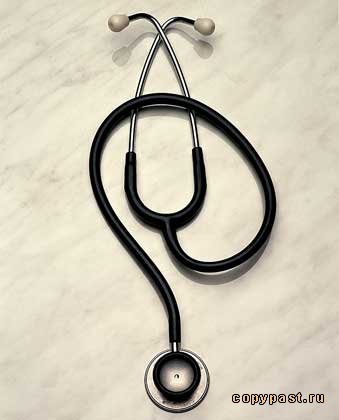 Что обозначают эти слова?(эти слова обозначают названия профессий)Возьмите в руки карандаши и соедините картинки инструментов  с названиями профессий. Кто первый справится, тот пусть  поможет своему товарищу .Молодцы!Сегодня на уроке мы с вами познакомимся с новой профессией. А  какая это профессия,  вы ответите мне, когда я вам прочитаю рассказ Евгения Пермяка «Мамина работа».Откройте учебники там,  где закладка.Чтение учителем всего рассказа.Так о какой профессии идет речь в этом рассказе?(о профессии штукатура)Слайд 11ШТУКАТУРВы уже слышали это слово?Кто мне скажет, где мы познакомились с этим словом? (на уроке СБО, когда ходили на экскурсию в штукатурно-малярную мастерскую) Прочитайте это слово.Что делает штукатур, вспомните нашу экскурсию?(штукатурит)Слайд12ШТУКАТУРИТПрочитаем это слово.А что делала мама нашего героя?(штукатурила)Слайд13ШТУКАТУРИЛАПрочитаем это слово.Как называется сырое тесто, которое набрасывают на стены?(штукатурка)Слайд14ШТУКАТУРКАПрочитаем это слово.В нашем тексте встретятся сложные слова. Давайте вместе прочитаем эти слова.Слайд15заВтРАбаЛкоНСпРАшиВАтьПо одному (медленно, быстро)Теперь давайте прочитаем вместе со мной этот рассказ. До места, которое отмечено у вас в учебнике.Молодцы. Дальше до следующей отметки прочитайте самостоятельно жужжащим чтением, так,  чтобы я каждого слышала.Молодцы. До конца рассказа мы с вами прочитаем  по цепочке.Кем работала Петина мама?Что она предложила мальчику?Какой необычный балкон появился на доме?Что делала мамина помощница?Молодцы, ребята. Закрепление.Вы сегодня все хорошо поработали. Как называется раздел,  который мы с вами читаем и будем продолжать  читать?С каким произведением мы с вами познакомились?Кто его автор?Что значит «одеть дом в новое платье»?Почему работа штукатура  нужная?Оценки.    VI.  Домашние задание Всем спасибо за урок.Давайте еще раз посмотрим на наши солнышки.Слайд16 Какое солнышко  вам теперь нравится? У вас изменилось настроение?